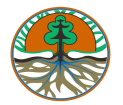 SURAT PERNYATAAN EVALUASI KEMAJUANPENERAPAN STANDAR PELAYANAN MASYARAKAT DI FASILITAS PUBLIKSURAT PERNYATAAN EVALUASI KEMAJUANPENERAPAN STANDAR PELAYANAN MASYARAKAT DI FASILITAS PUBLIKSURAT PERNYATAAN EVALUASI KEMAJUANPENERAPAN STANDAR PELAYANAN MASYARAKAT DI FASILITAS PUBLIKSURAT PERNYATAAN EVALUASI KEMAJUANPENERAPAN STANDAR PELAYANAN MASYARAKAT DI FASILITAS PUBLIKSURAT PERNYATAAN EVALUASI KEMAJUANPENERAPAN STANDAR PELAYANAN MASYARAKAT DI FASILITAS PUBLIKSURAT PERNYATAAN EVALUASI KEMAJUANPENERAPAN STANDAR PELAYANAN MASYARAKAT DI FASILITAS PUBLIKSURAT PERNYATAAN EVALUASI KEMAJUANPENERAPAN STANDAR PELAYANAN MASYARAKAT DI FASILITAS PUBLIKSURAT PERNYATAAN EVALUASI KEMAJUANPENERAPAN STANDAR PELAYANAN MASYARAKAT DI FASILITAS PUBLIKASaya yang bertandatangan di bawah ini, menyatakan bahwa fasilitas publik berikut :Saya yang bertandatangan di bawah ini, menyatakan bahwa fasilitas publik berikut :Saya yang bertandatangan di bawah ini, menyatakan bahwa fasilitas publik berikut :Saya yang bertandatangan di bawah ini, menyatakan bahwa fasilitas publik berikut :Saya yang bertandatangan di bawah ini, menyatakan bahwa fasilitas publik berikut :Saya yang bertandatangan di bawah ini, menyatakan bahwa fasilitas publik berikut :Saya yang bertandatangan di bawah ini, menyatakan bahwa fasilitas publik berikut :Saya yang bertandatangan di bawah ini, menyatakan bahwa fasilitas publik berikut :Saya yang bertandatangan di bawah ini, menyatakan bahwa fasilitas publik berikut :Saya yang bertandatangan di bawah ini, menyatakan bahwa fasilitas publik berikut :1Nama Fasilitas PublikNama Fasilitas PublikNama Fasilitas PublikNama Fasilitas Publik::2AlamatAlamatAlamatAlamat::3Jenis Fasilitas PublikJenis Fasilitas PublikJenis Fasilitas PublikJenis Fasilitas Publik::4Telp/FaxTelp/FaxTelp/FaxTelp/Fax::Btelah melaksanakan evaluasi kemajuan penerapan secara mandiri yang dilakukan oleh :telah melaksanakan evaluasi kemajuan penerapan secara mandiri yang dilakukan oleh :telah melaksanakan evaluasi kemajuan penerapan secara mandiri yang dilakukan oleh :telah melaksanakan evaluasi kemajuan penerapan secara mandiri yang dilakukan oleh :telah melaksanakan evaluasi kemajuan penerapan secara mandiri yang dilakukan oleh :telah melaksanakan evaluasi kemajuan penerapan secara mandiri yang dilakukan oleh :telah melaksanakan evaluasi kemajuan penerapan secara mandiri yang dilakukan oleh :telah melaksanakan evaluasi kemajuan penerapan secara mandiri yang dilakukan oleh :telah melaksanakan evaluasi kemajuan penerapan secara mandiri yang dilakukan oleh :telah melaksanakan evaluasi kemajuan penerapan secara mandiri yang dilakukan oleh :11Nama pelaksana evaluasiNama pelaksana evaluasiNama pelaksana evaluasi::22JabatanJabatanJabatan::33Tanggal pelaksanaanTanggal pelaksanaanTanggal pelaksanaan::44Paket penerapanPaket penerapanPaket penerapan::CBerdasarkan hal tersebut, maka dapat dinyatakan bahwa fasilitas publik kami telah memenuhi penerapan Standar Pelayanan Masyarakat sesuai paket penerapan..... Berikut kami lampirkan:Berdasarkan hal tersebut, maka dapat dinyatakan bahwa fasilitas publik kami telah memenuhi penerapan Standar Pelayanan Masyarakat sesuai paket penerapan..... Berikut kami lampirkan:Berdasarkan hal tersebut, maka dapat dinyatakan bahwa fasilitas publik kami telah memenuhi penerapan Standar Pelayanan Masyarakat sesuai paket penerapan..... Berikut kami lampirkan:Berdasarkan hal tersebut, maka dapat dinyatakan bahwa fasilitas publik kami telah memenuhi penerapan Standar Pelayanan Masyarakat sesuai paket penerapan..... Berikut kami lampirkan:Berdasarkan hal tersebut, maka dapat dinyatakan bahwa fasilitas publik kami telah memenuhi penerapan Standar Pelayanan Masyarakat sesuai paket penerapan..... Berikut kami lampirkan:Berdasarkan hal tersebut, maka dapat dinyatakan bahwa fasilitas publik kami telah memenuhi penerapan Standar Pelayanan Masyarakat sesuai paket penerapan..... Berikut kami lampirkan:Berdasarkan hal tersebut, maka dapat dinyatakan bahwa fasilitas publik kami telah memenuhi penerapan Standar Pelayanan Masyarakat sesuai paket penerapan..... Berikut kami lampirkan:Berdasarkan hal tersebut, maka dapat dinyatakan bahwa fasilitas publik kami telah memenuhi penerapan Standar Pelayanan Masyarakat sesuai paket penerapan..... Berikut kami lampirkan:Berdasarkan hal tersebut, maka dapat dinyatakan bahwa fasilitas publik kami telah memenuhi penerapan Standar Pelayanan Masyarakat sesuai paket penerapan..... Berikut kami lampirkan:Berdasarkan hal tersebut, maka dapat dinyatakan bahwa fasilitas publik kami telah memenuhi penerapan Standar Pelayanan Masyarakat sesuai paket penerapan..... Berikut kami lampirkan:11Rekaman berupa daftar bukti pemenuhan kriteriaRekaman berupa daftar bukti pemenuhan kriteriaRekaman berupa daftar bukti pemenuhan kriteriaRekaman berupa daftar bukti pemenuhan kriteriaRekaman berupa daftar bukti pemenuhan kriteriaRekaman berupa daftar bukti pemenuhan kriteriaRekaman berupa daftar bukti pemenuhan kriteriaRekaman berupa daftar bukti pemenuhan kriteria22Tabel Evaluasi Kemajuan Penerapan Tabel Evaluasi Kemajuan Penerapan Tabel Evaluasi Kemajuan Penerapan Tabel Evaluasi Kemajuan Penerapan Tabel Evaluasi Kemajuan Penerapan Tabel Evaluasi Kemajuan Penerapan Tabel Evaluasi Kemajuan Penerapan Tabel Evaluasi Kemajuan Penerapan Demikian Pernyataan Evaluasi Kemajuan Penerapan SPM-FP ini kami buat dengan sebenar-benarnya tanpa adanya paksaan dari pihak manapun.Demikian Pernyataan Evaluasi Kemajuan Penerapan SPM-FP ini kami buat dengan sebenar-benarnya tanpa adanya paksaan dari pihak manapun.Demikian Pernyataan Evaluasi Kemajuan Penerapan SPM-FP ini kami buat dengan sebenar-benarnya tanpa adanya paksaan dari pihak manapun.Demikian Pernyataan Evaluasi Kemajuan Penerapan SPM-FP ini kami buat dengan sebenar-benarnya tanpa adanya paksaan dari pihak manapun.Demikian Pernyataan Evaluasi Kemajuan Penerapan SPM-FP ini kami buat dengan sebenar-benarnya tanpa adanya paksaan dari pihak manapun.Demikian Pernyataan Evaluasi Kemajuan Penerapan SPM-FP ini kami buat dengan sebenar-benarnya tanpa adanya paksaan dari pihak manapun.Demikian Pernyataan Evaluasi Kemajuan Penerapan SPM-FP ini kami buat dengan sebenar-benarnya tanpa adanya paksaan dari pihak manapun.Demikian Pernyataan Evaluasi Kemajuan Penerapan SPM-FP ini kami buat dengan sebenar-benarnya tanpa adanya paksaan dari pihak manapun.Demikian Pernyataan Evaluasi Kemajuan Penerapan SPM-FP ini kami buat dengan sebenar-benarnya tanpa adanya paksaan dari pihak manapun.Demikian Pernyataan Evaluasi Kemajuan Penerapan SPM-FP ini kami buat dengan sebenar-benarnya tanpa adanya paksaan dari pihak manapun..................., ..................JabatanNama Organisasi,(Nama Jelas).................., ..................JabatanNama Organisasi,(Nama Jelas).................., ..................JabatanNama Organisasi,(Nama Jelas).................., ..................JabatanNama Organisasi,(Nama Jelas)